安装公文控件首页右上角，点击“公文插件下载”，然后在弹出窗口中继续点击“下载”，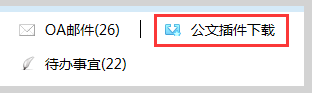 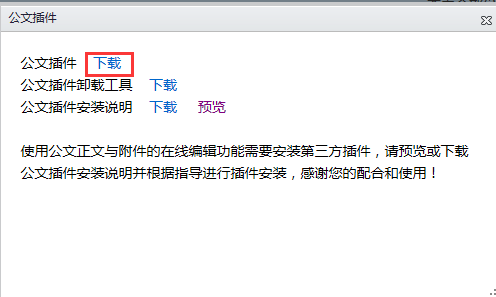 点击“保存”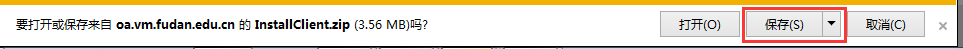 下载完毕以后，点击“打开”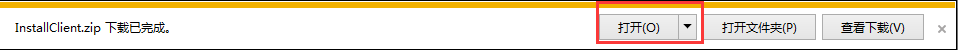 解压缩以后，点击setup.exe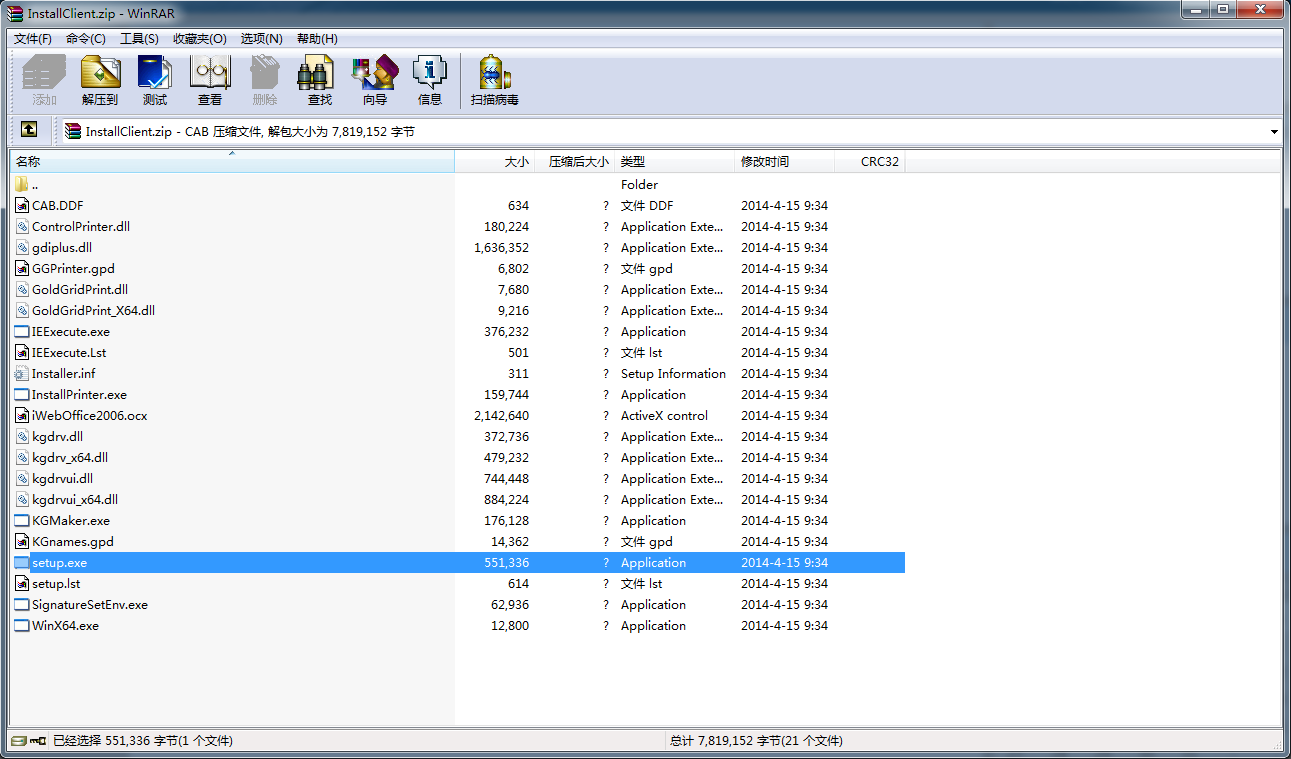 按照提示安装即可。